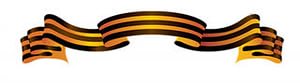 Администрация Мичуринского сельского поселения поздравляет с 70-летием Победы в Великой Отечественной войне.Приглашаем на праздничные мероприятия:         1 мая 19:00 часов «Музыка весны»      - праздничный концерт на                                                                  площади  Дома культуры   8 мая 10 часов    «Дорогами войны»      - автопробег по местам воинской            15 минут                                              Славы Динского  района,                                                                            мемориал пос. Агроном  9 мая 10:00 часов «Есть память,             - торжественная церемония                которой  не будет забвенья»        зажжения Вечного огня на                                                                                        мемориале пос.Агроном                                                                         - митинг, посвященный                                                                            70-летию Победы в Великой                                                                           Отечественной войне                                                                         - торжественное шествие к                                                                              братской могиле солдат,                                                                            погибших в 1943 году 9 мая 19:00 часов  «Одна на всех –           - праздничный концерт,                               Великая Победа»                 танцевальная  программа на                                                                             площади Дома культуры  22:00 часов   «Салют Победы!»                 -  праздничный фейерверк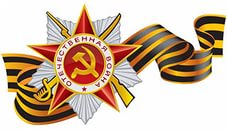 